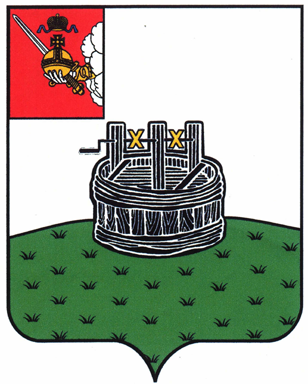 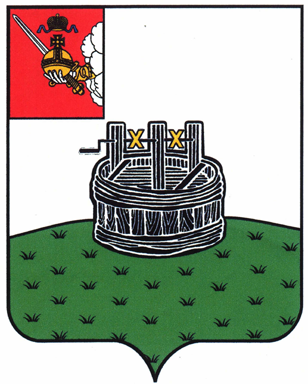 АДМИНИСТРАЦИЯ ГРЯЗОВЕЦКОГО МУНИЦИПАЛЬНОГО ОКРУГАП О С Т А Н О В Л Е Н И Е                                г. Грязовец  О внесении изменений в постановление администрации Грязовецкого муниципального района от 28 октября 2022 г. № 562 «Об утверждении муниципальной программы «Развитие сети автомобильных дорог местного значения и обеспечение транспортного обслуживания населения в Грязовецком муниципальном округе на 2023-2028 годы»С целью уточнения ранее принятого постановления Администрация Грязовецкого муниципального округа ПОСТАНОВЛЯЕТ:1. Внести в приложение к постановлению администрации Грязовецкого муниципального района от 28 октября 2022 г. № 562 «Об утверждении муниципальной программы «Развитие сети автомобильных дорог местного значения и обеспечение транспортного обслуживания населения в Грязовецком муниципальном округе на 2023-2028 годы» следующие изменения:1.1. В Приложение 4 к муниципальной программе приложение 2                                   к подпрограмме 1 «Перечень объектов, софинансируемых за счет средств областного бюджета в форме субсидий из Дорожного фонда области в 2023-2024 годах» изложить в новой редакции согласно приложению 1 к настоящему постановлению.2. Настоящее постановление вступает в силу со дня его подписания, подлежит размещению на официальном сайте Грязовецкого муниципального округа.Глава Грязовецкого муниципального округа                                                С.А. ФёкличевПриложение 1к постановлению администрацииГрязовецкого муниципального округа от 14.08.2023 № 1852«Приложение 2 к подпрограмме 1Перечень объектов, софинансируемых за счет средств областного бюджета в форме субсидий из Дорожного фонда областив 2023-2024 годах».14.08.2023№ 1852№ п/п№ п/пНаименование мероприятияСрокиЗаказчикПланируемые показатели результативности деятельностиПланируемые показатели результативности деятельностиПланируемые показатели результативности деятельностиОбъем финансирования (тыс. руб.)Объем финансирования (тыс. руб.)Объем финансирования (тыс. руб.)№ п/п№ п/пНаименование мероприятияСрокиЗаказчикНаименование показателяЕдиница измеренияЗначениеВсегоОбластной бюджетБюджет округа1123456789102023 год2023 год2023 год2023 год2023 год2023 год2023 год2023 год2023 год2023 год2023 год11Ремонт  участка дороги в д. Слобода Грязовецкого округа Вологодской области2023 годАдминистрация Грязовецкого муниципального округаВвод отремонтированных автомобильных дорог общего пользования местного значения (км), в том числе искусственных сооружений (п.м)  км0,050851,35817,5033,8522Ремонт участка дороги  в д. Камешник Грязовецкого округа Вологодской области2023 годАдминистрация Грязовецкого муниципального округаВвод отремонтированных автомобильных дорог общего пользования местного значения (км), в том числе искусственных сооружений (п.м)  км0,050846,35812,5033,8533Выполнение работ по ремонту дороги, ведущей к д. Силифоново Грязовецкого округа Вологодской области2023 годАдминистрация Грязовецкого муниципального округаВвод отремонтированных автомобильных дорог общего пользования местного значения (км), в том числе искусственных сооружений (п.м)  км3,00011460,0011000,00460,0044Ремонт автомобильной дороги по                         ул. Колхозной                      п. Вохтога2023 годАдминистрация Грязовецкого муниципального округаВвод отремонтированных автомобильных дорог общего пользования местного значения (км), в том числе искусственных сооружений (п.м)  км0,700 20986,9620147,48839,4855Ремонт автомобильной дороги по                         ул. Линейной п. Вохтога2023 годАдминистрация Грязовецкого муниципального округаВвод отремонтированных автомобильных дорог общего пользования местного значения (км), в том числе искусственных сооружений (п.м)  км0,45012691,8912184,21507,6866Ремонт автомобильной дороги по                          ул. Железнодорожной  п. Вохтога2023 годАдминистрация Грязовецкого муниципального округаВвод отремонтированных автомобильных дорог общего пользования местного значения (км), в том числе искусственных сооружений (п.м)  км0,650 18624,7617879,77744,992024 год2024 год2024 год2024 год2024 год2024 год2024 год2024 год2024 год2024 год2024 год1Ремонт автомобильной дороги по ул. Строителей в п. Вохтога Грязовецкого округаРемонт автомобильной дороги по ул. Строителей в п. Вохтога Грязовецкого округа2024 годАдминистрация Грязовецкого муниципального округаВвод отремонтированных автомобильных дорог общего пользования местного значения (км), в том числе искусственных сооружений (п.м)  км0,0903652,81253506,7000146,11252Ремонт участка дороги по ул. Беляевой (от ул. Ленина до ул. Победы) в г. ГрязовцеРемонт участка дороги по ул. Беляевой (от ул. Ленина до ул. Победы) в г. Грязовце2024 годАдминистрация Грязовецкого муниципального округаВвод отремонтированных автомобильных дорог общего пользования местного значения (км), в том числе искусственных сооружений (п.м)  км0,0903652,81253506,7000146,1125